ANSØGNING  OM  UNDERSKUDSGARANTI  ved Kulturelt Samråd i Ikast-Brande KommuneForening (er) …………...................................................................…………………………………Arrangementsbeskrivelse…….................................................................……………………………Tid og sted for afholdelse………...............................................................................................…….Kontaktperson og adresse………...........................................................…………………………….………………………………………………………………………………………………………..BUDGET	Entré …... ..medlemmer à kr….....……..			= ………........……………..kr.          ……. ikke-medlemmer à kr. ……			= …………………………..kr.Offentlige tilskud        				= …………………………..kr.Private sponsorbidrag o.lign.			= ..........................................kr.Salg af øl, vand, kaffe, brød o.lign.			= . …………………………kr.Andet  -  specificér	...........................................................................				...........................................................................            = …………………………..kr.Indtægter i alt				= ………........……………..kr.Honorar			= ………........………….kr.Annoncer			= …………........……….kr.Programmer, billetter osv.		= ……………………….kr.Koda			= ……………………….kr.Lokaleleje			= ……………………….kr.Indkøb af øl, vand, kaffe o.lign.	= ……………………….kr.Andet			= ……………………….kr.Udgifter i alt		= ……….........………….kr.Balance (udgifter = indtægter)			= ……….........…………….kr.Der ansøges om underskudsgaranti på op til kr……........…………., ifald arrangementet mod forventning ikke kan balancere.Dato……………..Underskrift…………………….........…………………………………….......tlf…............................Adresse/ email…...............................…………………………………………………………………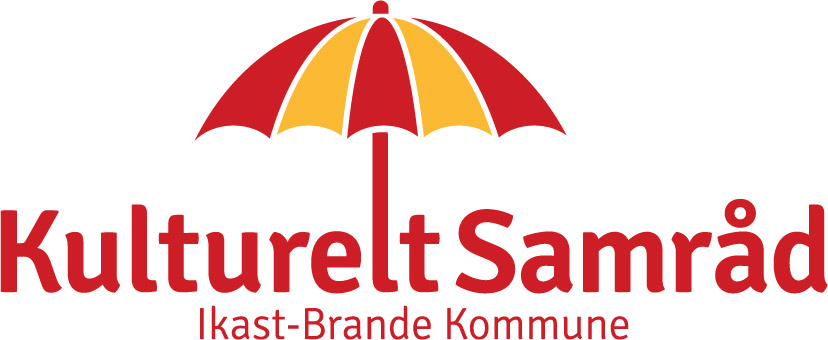 SekretariatIkast BibliotekGrønnegade 25, 7430 Ikaste-mail: meson@ikast-brande.dktlf.: 9960 5130
